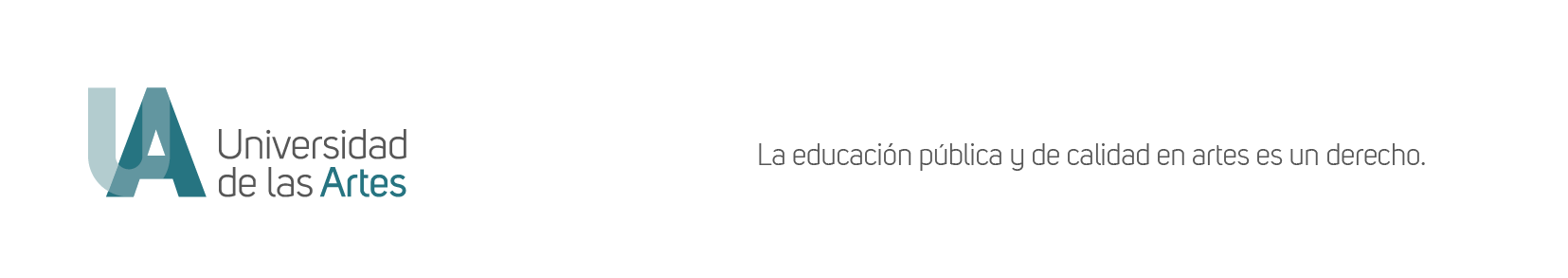 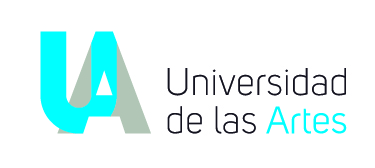                                                                         HOJA DE SALIDA (PAZ Y SALVO)                                                                        HOJA DE SALIDA (PAZ Y SALVO)                                                                        HOJA DE SALIDA (PAZ Y SALVO)                                                                        HOJA DE SALIDA (PAZ Y SALVO)                                                                        HOJA DE SALIDA (PAZ Y SALVO)                                                                        HOJA DE SALIDA (PAZ Y SALVO)Al terminar la relación laboral con La Universidad de las Artes debe diligenciar y entregar este documento en la Unidad de Gestión del Talento Humano de la Coordinación General Administrativa Financiera para proceder a solicitar su liquidación de haberes. Para el efecto debe obtener en cada una de las dependencias relacionadas, la firma de quien otorga la información.Al terminar la relación laboral con La Universidad de las Artes debe diligenciar y entregar este documento en la Unidad de Gestión del Talento Humano de la Coordinación General Administrativa Financiera para proceder a solicitar su liquidación de haberes. Para el efecto debe obtener en cada una de las dependencias relacionadas, la firma de quien otorga la información.Al terminar la relación laboral con La Universidad de las Artes debe diligenciar y entregar este documento en la Unidad de Gestión del Talento Humano de la Coordinación General Administrativa Financiera para proceder a solicitar su liquidación de haberes. Para el efecto debe obtener en cada una de las dependencias relacionadas, la firma de quien otorga la información.Al terminar la relación laboral con La Universidad de las Artes debe diligenciar y entregar este documento en la Unidad de Gestión del Talento Humano de la Coordinación General Administrativa Financiera para proceder a solicitar su liquidación de haberes. Para el efecto debe obtener en cada una de las dependencias relacionadas, la firma de quien otorga la información.Al terminar la relación laboral con La Universidad de las Artes debe diligenciar y entregar este documento en la Unidad de Gestión del Talento Humano de la Coordinación General Administrativa Financiera para proceder a solicitar su liquidación de haberes. Para el efecto debe obtener en cada una de las dependencias relacionadas, la firma de quien otorga la información.Al terminar la relación laboral con La Universidad de las Artes debe diligenciar y entregar este documento en la Unidad de Gestión del Talento Humano de la Coordinación General Administrativa Financiera para proceder a solicitar su liquidación de haberes. Para el efecto debe obtener en cada una de las dependencias relacionadas, la firma de quien otorga la información.Al terminar la relación laboral con La Universidad de las Artes debe diligenciar y entregar este documento en la Unidad de Gestión del Talento Humano de la Coordinación General Administrativa Financiera para proceder a solicitar su liquidación de haberes. Para el efecto debe obtener en cada una de las dependencias relacionadas, la firma de quien otorga la información.Al terminar la relación laboral con La Universidad de las Artes debe diligenciar y entregar este documento en la Unidad de Gestión del Talento Humano de la Coordinación General Administrativa Financiera para proceder a solicitar su liquidación de haberes. Para el efecto debe obtener en cada una de las dependencias relacionadas, la firma de quien otorga la información.1. DATOS PERSONALES1. DATOS PERSONALES1. DATOS PERSONALES1. DATOS PERSONALES1. DATOS PERSONALES1. DATOS PERSONALES1. DATOS PERSONALES1. DATOS PERSONALESNOMBRES Y APELLIDOS COMPLETOS:NOMBRES Y APELLIDOS COMPLETOS:NOMBRES Y APELLIDOS COMPLETOS:NOMBRES Y APELLIDOS COMPLETOS:CÉDULA DE CUIDADANÍA/PASAPORTE:CÉDULA DE CUIDADANÍA/PASAPORTE:CÉDULA DE CUIDADANÍA/PASAPORTE:CÉDULA DE CUIDADANÍA/PASAPORTE:UNIDAD, DIRECCIÓN O COORDINACIÓN EN LA QUE LABORÓ:UNIDAD, DIRECCIÓN O COORDINACIÓN EN LA QUE LABORÓ:UNIDAD, DIRECCIÓN O COORDINACIÓN EN LA QUE LABORÓ:UNIDAD, DIRECCIÓN O COORDINACIÓN EN LA QUE LABORÓ:DENOMINACIÓN DEL CARGO DESEMPAÑADO:DENOMINACIÓN DEL CARGO DESEMPAÑADO:DENOMINACIÓN DEL CARGO DESEMPAÑADO:DENOMINACIÓN DEL CARGO DESEMPAÑADO:FECHA DE INGRESO A LA INSTITUCIÓN:FECHA DE INGRESO A LA INSTITUCIÓN:FECHA DE INGRESO A LA INSTITUCIÓN:FECHA DE INGRESO A LA INSTITUCIÓN:FECHA DE SALIDA DE LA INSTITUCIÓN:FECHA DE SALIDA DE LA INSTITUCIÓN:FECHA DE SALIDA DE LA INSTITUCIÓN:FECHA DE SALIDA DE LA INSTITUCIÓN:FIRMA INTERESADO / FECHAFIRMA INTERESADO / FECHAFIRMA INTERESADO / FECHAFIRMA INTERESADO / FECHAFIRMA INTERESADO / FECHAFIRMA INTERESADO / FECHAFIRMA INTERESADO / FECHAFIRMA INTERESADO / FECHANOTA: De conformidad a lo que establece el Art. 328 de la Constitución de la República y Art. 118 de Ley Organiza de Servicio Público. Autorizo a la Unidad de Gestión Financiera para que efectué los descuentos de haberlos y que se encuentren pendientes de pago de la liquidación de mis haberes.NOTA: De conformidad a lo que establece el Art. 328 de la Constitución de la República y Art. 118 de Ley Organiza de Servicio Público. Autorizo a la Unidad de Gestión Financiera para que efectué los descuentos de haberlos y que se encuentren pendientes de pago de la liquidación de mis haberes.NOTA: De conformidad a lo que establece el Art. 328 de la Constitución de la República y Art. 118 de Ley Organiza de Servicio Público. Autorizo a la Unidad de Gestión Financiera para que efectué los descuentos de haberlos y que se encuentren pendientes de pago de la liquidación de mis haberes.NOTA: De conformidad a lo que establece el Art. 328 de la Constitución de la República y Art. 118 de Ley Organiza de Servicio Público. Autorizo a la Unidad de Gestión Financiera para que efectué los descuentos de haberlos y que se encuentren pendientes de pago de la liquidación de mis haberes.NOTA: De conformidad a lo que establece el Art. 328 de la Constitución de la República y Art. 118 de Ley Organiza de Servicio Público. Autorizo a la Unidad de Gestión Financiera para que efectué los descuentos de haberlos y que se encuentren pendientes de pago de la liquidación de mis haberes.NOTA: De conformidad a lo que establece el Art. 328 de la Constitución de la República y Art. 118 de Ley Organiza de Servicio Público. Autorizo a la Unidad de Gestión Financiera para que efectué los descuentos de haberlos y que se encuentren pendientes de pago de la liquidación de mis haberes.NOTA: De conformidad a lo que establece el Art. 328 de la Constitución de la República y Art. 118 de Ley Organiza de Servicio Público. Autorizo a la Unidad de Gestión Financiera para que efectué los descuentos de haberlos y que se encuentren pendientes de pago de la liquidación de mis haberes.NOTA: De conformidad a lo que establece el Art. 328 de la Constitución de la República y Art. 118 de Ley Organiza de Servicio Público. Autorizo a la Unidad de Gestión Financiera para que efectué los descuentos de haberlos y que se encuentren pendientes de pago de la liquidación de mis haberes.2. DATOS DE LA UNIDAD, DIRECCIÓN O COORDINACIÓN DONDE LABORÓ2. DATOS DE LA UNIDAD, DIRECCIÓN O COORDINACIÓN DONDE LABORÓ2. DATOS DE LA UNIDAD, DIRECCIÓN O COORDINACIÓN DONDE LABORÓ2. DATOS DE LA UNIDAD, DIRECCIÓN O COORDINACIÓN DONDE LABORÓ2. DATOS DE LA UNIDAD, DIRECCIÓN O COORDINACIÓN DONDE LABORÓ2. DATOS DE LA UNIDAD, DIRECCIÓN O COORDINACIÓN DONDE LABORÓ2. DATOS DE LA UNIDAD, DIRECCIÓN O COORDINACIÓN DONDE LABORÓ2. DATOS DE LA UNIDAD, DIRECCIÓN O COORDINACIÓN DONDE LABORÓPROCESOPROCESOPROCESOOBSERVACIONESOBSERVACIONESRECIBEFIRMA/RESPONSABLEFIRMA/RESPONSABLEENTREGA/RECEPCIÓN DE DOCUMENTACIÓN FÍSICA A SU CARGOENTREGA/RECEPCIÓN DE DOCUMENTACIÓN FÍSICA A SU CARGOENTREGA/RECEPCIÓN DE DOCUMENTACIÓN FÍSICA A SU CARGOENTREGA/RECEPCIÓN DE DOCUMENTACIÓN DIGITAL A SU CARGOENTREGA/RECEPCIÓN DE DOCUMENTACIÓN DIGITAL A SU CARGOENTREGA/RECEPCIÓN DE DOCUMENTACIÓN DIGITAL A SU CARGOAPROBACIÓN DE INFORME FINALAPROBACIÓN DE INFORME FINALAPROBACIÓN DE INFORME FINALOBSERVACIONES:OBSERVACIONES:OBSERVACIONES:OBSERVACIONES:OBSERVACIONES:OBSERVACIONES:OBSERVACIONES:OBSERVACIONES:                                                                   FIRMA Y NOMBRE DE JEFE INMEDIATO / FECHA                                                                   FIRMA Y NOMBRE DE JEFE INMEDIATO / FECHA                                                                   FIRMA Y NOMBRE DE JEFE INMEDIATO / FECHA                                                                   FIRMA Y NOMBRE DE JEFE INMEDIATO / FECHA                                                                   FIRMA Y NOMBRE DE JEFE INMEDIATO / FECHA                                                                   FIRMA Y NOMBRE DE JEFE INMEDIATO / FECHA                                                                   FIRMA Y NOMBRE DE JEFE INMEDIATO / FECHA                                                                   FIRMA Y NOMBRE DE JEFE INMEDIATO / FECHA3. UNIDAD DE COMPRAS PÚBLICAS3. UNIDAD DE COMPRAS PÚBLICAS3. UNIDAD DE COMPRAS PÚBLICAS3. UNIDAD DE COMPRAS PÚBLICAS4. UNIDAD DE GESTIÓN FINANCIERA4. UNIDAD DE GESTIÓN FINANCIERA4. UNIDAD DE GESTIÓN FINANCIERA4. UNIDAD DE GESTIÓN FINANCIERAPROCESOPROCESOFIRMA/RESPONSABLEFIRMA/RESPONSABLEÁREAVALORES PENDIENTESFIRMA/RESPONSABLEFIRMA/RESPONSABLEADMINISTRACIÓN DE CONTRATOSADMINISTRACIÓN DE CONTRATOSCONTABILIDAD:ADMINISTRACIÓN DE CONTRATOSADMINISTRACIÓN DE CONTRATOS* ANTICIPO DE VIÁTICOSADMINISTRACIÓN DE CONTRATOSADMINISTRACIÓN DE CONTRATOS* FONDOS DE REPOSICIÓNADMINISTRACIÓN DE CONTRATOSADMINISTRACIÓN DE CONTRATOSTESORERÍA:OBSERVACIONES: OBSERVACIONES: OBSERVACIONES: OBSERVACIONES: OBSERVACIONES:OBSERVACIONES:OBSERVACIONES:OBSERVACIONES:FIRMA Y SELLO RESPONSABLE UGCP / FECHAFIRMA Y SELLO RESPONSABLE UGCP / FECHAFIRMA Y SELLO RESPONSABLE UGCP / FECHAFIRMA Y SELLO RESPONSABLE UGCP / FECHAFIRMA Y SELLO RESPONSABLE UGF / FECHAFIRMA Y SELLO RESPONSABLE UGF / FECHAFIRMA Y SELLO RESPONSABLE UGF / FECHAFIRMA Y SELLO RESPONSABLE UGF / FECHA5. UNIDAD DE GESTIÓN TIC´S5. UNIDAD DE GESTIÓN TIC´S5. UNIDAD DE GESTIÓN TIC´S5. UNIDAD DE GESTIÓN TIC´S5. UNIDAD DE GESTIÓN TIC´S5. UNIDAD DE GESTIÓN TIC´S5. UNIDAD DE GESTIÓN TIC´S5. UNIDAD DE GESTIÓN TIC´SITEM A SER REVISADOITEM A SER REVISADOOBSERVACIONESOBSERVACIONESOBSERVACIONESVALORFIRMA RESPONSABLEFIRMA RESPONSABLEEQUIPOS ELECTRÓNICOSEQUIPOS ELECTRÓNICOSEQUIPOS INFORMÁTICOSEQUIPOS INFORMÁTICOSRESPALDO DEL EQUIPO DE CÓMPUTO ASIGNADO AL USUARIO:RESPALDO DEL EQUIPO DE CÓMPUTO ASIGNADO AL USUARIO:RESPALDO DEL EQUIPO DE CÓMPUTO ASIGNADO AL USUARIO:RESPALDO DEL EQUIPO DE CÓMPUTO ASIGNADO AL USUARIO:RESPALDO DEL EQUIPO DE CÓMPUTO ASIGNADO AL USUARIO:RESPALDO DEL EQUIPO DE CÓMPUTO ASIGNADO AL USUARIO:RESPALDO DEL EQUIPO DE CÓMPUTO ASIGNADO AL USUARIO:RESPALDO DEL EQUIPO DE CÓMPUTO ASIGNADO AL USUARIO:RESPONSABLERESPONSABLEOBSERVACIONESOBSERVACIONESOBSERVACIONESOBSERVACIONESFIRMA RESPONSABLEFIRMA RESPONSABLEMEDIOCANT.DETALLEDETALLEDETALLEDETALLECDDVDMEM. EXTRAIBLEIMPRESODESACTIVACIÓN DE CUENTAS INSTITUCIONALES UARTES (QUIPUX, CORREO ELECTRÓNICO, DIRECTORIO ACTIVO):DESACTIVACIÓN DE CUENTAS INSTITUCIONALES UARTES (QUIPUX, CORREO ELECTRÓNICO, DIRECTORIO ACTIVO):DESACTIVACIÓN DE CUENTAS INSTITUCIONALES UARTES (QUIPUX, CORREO ELECTRÓNICO, DIRECTORIO ACTIVO):DESACTIVACIÓN DE CUENTAS INSTITUCIONALES UARTES (QUIPUX, CORREO ELECTRÓNICO, DIRECTORIO ACTIVO):DESACTIVACIÓN DE CUENTAS INSTITUCIONALES UARTES (QUIPUX, CORREO ELECTRÓNICO, DIRECTORIO ACTIVO):DESACTIVACIÓN DE CUENTAS INSTITUCIONALES UARTES (QUIPUX, CORREO ELECTRÓNICO, DIRECTORIO ACTIVO):DESACTIVACIÓN DE CUENTAS INSTITUCIONALES UARTES (QUIPUX, CORREO ELECTRÓNICO, DIRECTORIO ACTIVO):DESACTIVACIÓN DE CUENTAS INSTITUCIONALES UARTES (QUIPUX, CORREO ELECTRÓNICO, DIRECTORIO ACTIVO):RESPONSABLERESPONSABLEOBSERVACIONESOBSERVACIONESOBSERVACIONESOBSERVACIONESFIRMA RESPONSABLEFIRMA RESPONSABLEDESACTIVACIÓN DE CLAVES DE ACCESO SINFIP:DESACTIVACIÓN DE CLAVES DE ACCESO SINFIP:DESACTIVACIÓN DE CLAVES DE ACCESO SINFIP:DESACTIVACIÓN DE CLAVES DE ACCESO SINFIP:DESACTIVACIÓN DE CLAVES DE ACCESO SINFIP:DESACTIVACIÓN DE CLAVES DE ACCESO SINFIP:DESACTIVACIÓN DE CLAVES DE ACCESO SINFIP:DESACTIVACIÓN DE CLAVES DE ACCESO SINFIP:RESPONSABLERESPONSABLEOBSERVACIONESOBSERVACIONESOBSERVACIONESOBSERVACIONESFIRMA RESPONSABLEFIRMA RESPONSABLEFIRMA Y SELLO RESPONSABLE TIC´S / FECHAFIRMA Y SELLO RESPONSABLE TIC´S / FECHAFIRMA Y SELLO RESPONSABLE TIC´S / FECHAFIRMA Y SELLO RESPONSABLE TIC´S / FECHAFIRMA Y SELLO RESPONSABLE TIC´S / FECHAFIRMA Y SELLO RESPONSABLE TIC´S / FECHAFIRMA Y SELLO RESPONSABLE TIC´S / FECHAFIRMA Y SELLO RESPONSABLE TIC´S / FECHA                                             HOJA DE SALIDA (PAZ Y SALVO)                                             HOJA DE SALIDA (PAZ Y SALVO)                                             HOJA DE SALIDA (PAZ Y SALVO)                                             HOJA DE SALIDA (PAZ Y SALVO)                                             HOJA DE SALIDA (PAZ Y SALVO)                                             HOJA DE SALIDA (PAZ Y SALVO)                                             HOJA DE SALIDA (PAZ Y SALVO)                                             HOJA DE SALIDA (PAZ Y SALVO)                                             HOJA DE SALIDA (PAZ Y SALVO)Al terminar la relación laboral con La Universidad de las Artes debe diligenciar y entregar este documento en la Unidad de Gestión del Talento Humano de la Coordinación General Administrativa Financiera para proceder a solicitar su liquidación de haberes. Para el efecto debe obtener en cada una de las dependencias relacionadas, la firma de quien otorga la información.Al terminar la relación laboral con La Universidad de las Artes debe diligenciar y entregar este documento en la Unidad de Gestión del Talento Humano de la Coordinación General Administrativa Financiera para proceder a solicitar su liquidación de haberes. Para el efecto debe obtener en cada una de las dependencias relacionadas, la firma de quien otorga la información.Al terminar la relación laboral con La Universidad de las Artes debe diligenciar y entregar este documento en la Unidad de Gestión del Talento Humano de la Coordinación General Administrativa Financiera para proceder a solicitar su liquidación de haberes. Para el efecto debe obtener en cada una de las dependencias relacionadas, la firma de quien otorga la información.Al terminar la relación laboral con La Universidad de las Artes debe diligenciar y entregar este documento en la Unidad de Gestión del Talento Humano de la Coordinación General Administrativa Financiera para proceder a solicitar su liquidación de haberes. Para el efecto debe obtener en cada una de las dependencias relacionadas, la firma de quien otorga la información.Al terminar la relación laboral con La Universidad de las Artes debe diligenciar y entregar este documento en la Unidad de Gestión del Talento Humano de la Coordinación General Administrativa Financiera para proceder a solicitar su liquidación de haberes. Para el efecto debe obtener en cada una de las dependencias relacionadas, la firma de quien otorga la información.Al terminar la relación laboral con La Universidad de las Artes debe diligenciar y entregar este documento en la Unidad de Gestión del Talento Humano de la Coordinación General Administrativa Financiera para proceder a solicitar su liquidación de haberes. Para el efecto debe obtener en cada una de las dependencias relacionadas, la firma de quien otorga la información.Al terminar la relación laboral con La Universidad de las Artes debe diligenciar y entregar este documento en la Unidad de Gestión del Talento Humano de la Coordinación General Administrativa Financiera para proceder a solicitar su liquidación de haberes. Para el efecto debe obtener en cada una de las dependencias relacionadas, la firma de quien otorga la información.Al terminar la relación laboral con La Universidad de las Artes debe diligenciar y entregar este documento en la Unidad de Gestión del Talento Humano de la Coordinación General Administrativa Financiera para proceder a solicitar su liquidación de haberes. Para el efecto debe obtener en cada una de las dependencias relacionadas, la firma de quien otorga la información.Al terminar la relación laboral con La Universidad de las Artes debe diligenciar y entregar este documento en la Unidad de Gestión del Talento Humano de la Coordinación General Administrativa Financiera para proceder a solicitar su liquidación de haberes. Para el efecto debe obtener en cada una de las dependencias relacionadas, la firma de quien otorga la información.Al terminar la relación laboral con La Universidad de las Artes debe diligenciar y entregar este documento en la Unidad de Gestión del Talento Humano de la Coordinación General Administrativa Financiera para proceder a solicitar su liquidación de haberes. Para el efecto debe obtener en cada una de las dependencias relacionadas, la firma de quien otorga la información.Al terminar la relación laboral con La Universidad de las Artes debe diligenciar y entregar este documento en la Unidad de Gestión del Talento Humano de la Coordinación General Administrativa Financiera para proceder a solicitar su liquidación de haberes. Para el efecto debe obtener en cada una de las dependencias relacionadas, la firma de quien otorga la información.Al terminar la relación laboral con La Universidad de las Artes debe diligenciar y entregar este documento en la Unidad de Gestión del Talento Humano de la Coordinación General Administrativa Financiera para proceder a solicitar su liquidación de haberes. Para el efecto debe obtener en cada una de las dependencias relacionadas, la firma de quien otorga la información.7. UNIDAD DE GESTIÓN ADMINISTRATIVA7. UNIDAD DE GESTIÓN ADMINISTRATIVA7. UNIDAD DE GESTIÓN ADMINISTRATIVA7. UNIDAD DE GESTIÓN ADMINISTRATIVA7. UNIDAD DE GESTIÓN ADMINISTRATIVA7. UNIDAD DE GESTIÓN ADMINISTRATIVA7. UNIDAD DE GESTIÓN ADMINISTRATIVA7. UNIDAD DE GESTIÓN ADMINISTRATIVA7. UNIDAD DE GESTIÓN ADMINISTRATIVA7. UNIDAD DE GESTIÓN ADMINISTRATIVA7. UNIDAD DE GESTIÓN ADMINISTRATIVA7. UNIDAD DE GESTIÓN ADMINISTRATIVAÁREAOBSERVACIONESOBSERVACIONESOBSERVACIONESOBSERVACIONESOBSERVACIONESVALORES PENDIENTESVALORES PENDIENTESVALORES PENDIENTESFIRMA RESPONSABLEFIRMA RESPONSABLEFIRMA RESPONSABLEGUARDALMACÉN INVENTARIOSGUARDALMACÉN SUMINISTROSPASAJES AÉREOSOBSERVACIONES:FIRMA Y SELLO RESPONSABLE ADMINISTRATIVO / FECHAFIRMA Y SELLO RESPONSABLE ADMINISTRATIVO / FECHAOBSERVACIONES:FIRMA Y SELLO RESPONSABLE ADMINISTRATIVO / FECHAFIRMA Y SELLO RESPONSABLE ADMINISTRATIVO / FECHAOBSERVACIONES:FIRMA Y SELLO RESPONSABLE ADMINISTRATIVO / FECHAFIRMA Y SELLO RESPONSABLE ADMINISTRATIVO / FECHAOBSERVACIONES:FIRMA Y SELLO RESPONSABLE ADMINISTRATIVO / FECHAFIRMA Y SELLO RESPONSABLE ADMINISTRATIVO / FECHAOBSERVACIONES:FIRMA Y SELLO RESPONSABLE ADMINISTRATIVO / FECHAFIRMA Y SELLO RESPONSABLE ADMINISTRATIVO / FECHAOBSERVACIONES:FIRMA Y SELLO RESPONSABLE ADMINISTRATIVO / FECHAFIRMA Y SELLO RESPONSABLE ADMINISTRATIVO / FECHAOBSERVACIONES:FIRMA Y SELLO RESPONSABLE ADMINISTRATIVO / FECHAFIRMA Y SELLO RESPONSABLE ADMINISTRATIVO / FECHAOBSERVACIONES:FIRMA Y SELLO RESPONSABLE ADMINISTRATIVO / FECHAFIRMA Y SELLO RESPONSABLE ADMINISTRATIVO / FECHAOBSERVACIONES:FIRMA Y SELLO RESPONSABLE ADMINISTRATIVO / FECHAFIRMA Y SELLO RESPONSABLE ADMINISTRATIVO / FECHAOBSERVACIONES:FIRMA Y SELLO RESPONSABLE ADMINISTRATIVO / FECHAFIRMA Y SELLO RESPONSABLE ADMINISTRATIVO / FECHAOBSERVACIONES:FIRMA Y SELLO RESPONSABLE ADMINISTRATIVO / FECHAFIRMA Y SELLO RESPONSABLE ADMINISTRATIVO / FECHAOBSERVACIONES:FIRMA Y SELLO RESPONSABLE ADMINISTRATIVO / FECHAFIRMA Y SELLO RESPONSABLE ADMINISTRATIVO / FECHA8. UNIDAD DE GESTIÓN DOCUMENTAL Y ARCHIVO8. UNIDAD DE GESTIÓN DOCUMENTAL Y ARCHIVO8. UNIDAD DE GESTIÓN DOCUMENTAL Y ARCHIVO8. UNIDAD DE GESTIÓN DOCUMENTAL Y ARCHIVO8. UNIDAD DE GESTIÓN DOCUMENTAL Y ARCHIVO8. UNIDAD DE GESTIÓN DOCUMENTAL Y ARCHIVO8. UNIDAD DE GESTIÓN DOCUMENTAL Y ARCHIVO8. UNIDAD DE GESTIÓN DOCUMENTAL Y ARCHIVO8. UNIDAD DE GESTIÓN DOCUMENTAL Y ARCHIVO8. UNIDAD DE GESTIÓN DOCUMENTAL Y ARCHIVO8. UNIDAD DE GESTIÓN DOCUMENTAL Y ARCHIVO8. UNIDAD DE GESTIÓN DOCUMENTAL Y ARCHIVOÁREAÁREA                                    DOCUMENTOS ENTREGADOS                                    DOCUMENTOS ENTREGADOS                                    DOCUMENTOS ENTREGADOS                                    DOCUMENTOS ENTREGADOS                                    DOCUMENTOS ENTREGADOSOBSERVACIONESOBSERVACIONESOBSERVACIONESOBSERVACIONESFIRMA RESPONSABLEARCHIVO GENERAL ARCHIVO GENERAL FIRMA Y SELLO RESPONSABLE SECRETARIA GENERAL / FECHAFIRMA Y SELLO RESPONSABLE SECRETARIA GENERAL / FECHAFIRMA Y SELLO RESPONSABLE SECRETARIA GENERAL / FECHAFIRMA Y SELLO RESPONSABLE SECRETARIA GENERAL / FECHAFIRMA Y SELLO RESPONSABLE SECRETARIA GENERAL / FECHAFIRMA Y SELLO RESPONSABLE SECRETARIA GENERAL / FECHAFIRMA Y SELLO RESPONSABLE SECRETARIA GENERAL / FECHAFIRMA Y SELLO RESPONSABLE SECRETARIA GENERAL / FECHAFIRMA Y SELLO RESPONSABLE SECRETARIA GENERAL / FECHAFIRMA Y SELLO RESPONSABLE SECRETARIA GENERAL / FECHAFIRMA Y SELLO RESPONSABLE SECRETARIA GENERAL / FECHAFIRMA Y SELLO RESPONSABLE SECRETARIA GENERAL / FECHA                        9. BIBLIOTECA                        9. BIBLIOTECA                        9. BIBLIOTECA                        9. BIBLIOTECA                        9. BIBLIOTECA                        9. BIBLIOTECA                        9. BIBLIOTECA                        9. BIBLIOTECA                        9. BIBLIOTECA                        9. BIBLIOTECA                        9. BIBLIOTECA                        9. BIBLIOTECA                                                                                                   SI                                                                               NO                                            VALORES PENDIENTES          FIRMA RESPONSABLE                                                                                                   SI                                                                               NO                                            VALORES PENDIENTES          FIRMA RESPONSABLE                                                                                                   SI                                                                               NO                                            VALORES PENDIENTES          FIRMA RESPONSABLE                                                                                                   SI                                                                               NO                                            VALORES PENDIENTES          FIRMA RESPONSABLE                                                                                                   SI                                                                               NO                                            VALORES PENDIENTES          FIRMA RESPONSABLE                                                                                                   SI                                                                               NO                                            VALORES PENDIENTES          FIRMA RESPONSABLE                                                                                                   SI                                                                               NO                                            VALORES PENDIENTES          FIRMA RESPONSABLE                                                                                                   SI                                                                               NO                                            VALORES PENDIENTES          FIRMA RESPONSABLE                                                                                                   SI                                                                               NO                                            VALORES PENDIENTES          FIRMA RESPONSABLE                                                                                                   SI                                                                               NO                                            VALORES PENDIENTES          FIRMA RESPONSABLE                                                                                                   SI                                                                               NO                                            VALORES PENDIENTES          FIRMA RESPONSABLE                                                                                                   SI                                                                               NO                                            VALORES PENDIENTES          FIRMA RESPONSABLEPRÉSTAMOS DE LIBROSPRÉSTAMOS DE LIBROSPRÉSTAMOS DE LIBROSPRÉSTAMOS DE LIBROSPRÉSTAMOS DE LIBROSPRÉSTAMOS DE LIBROSPRÉSTAMOS DE LIBROSPRÉSTAMOS DE LIBROSPRÉSTAMOS DE LIBROSPRÉSTAMOS DE LIBROSPRÉSTAMOS DE LIBROSPRÉSTAMOS DE LIBROSFIRMA Y SELLO RESPONSABLE BIBLIOTECA / FECHAFIRMA Y SELLO RESPONSABLE BIBLIOTECA / FECHAFIRMA Y SELLO RESPONSABLE BIBLIOTECA / FECHAFIRMA Y SELLO RESPONSABLE BIBLIOTECA / FECHAFIRMA Y SELLO RESPONSABLE BIBLIOTECA / FECHAFIRMA Y SELLO RESPONSABLE BIBLIOTECA / FECHAFIRMA Y SELLO RESPONSABLE BIBLIOTECA / FECHAFIRMA Y SELLO RESPONSABLE BIBLIOTECA / FECHAFIRMA Y SELLO RESPONSABLE BIBLIOTECA / FECHAFIRMA Y SELLO RESPONSABLE BIBLIOTECA / FECHAFIRMA Y SELLO RESPONSABLE BIBLIOTECA / FECHAFIRMA Y SELLO RESPONSABLE BIBLIOTECA / FECHA                                                                           10. VINCULACIÓN CON LA COMUNIDAD                                                                            10. VINCULACIÓN CON LA COMUNIDAD                                                                            10. VINCULACIÓN CON LA COMUNIDAD                                                                            10. VINCULACIÓN CON LA COMUNIDAD                                                                            10. VINCULACIÓN CON LA COMUNIDAD                                                                            10. VINCULACIÓN CON LA COMUNIDAD                                                                            10. VINCULACIÓN CON LA COMUNIDAD                                                                            10. VINCULACIÓN CON LA COMUNIDAD                                                                            10. VINCULACIÓN CON LA COMUNIDAD                                                                            10. VINCULACIÓN CON LA COMUNIDAD                                                                            10. VINCULACIÓN CON LA COMUNIDAD                                                                            10. VINCULACIÓN CON LA COMUNIDAD PROCESOPROCESOPROCESOPROCESO    DOCUMENTOS ENTREGADOS    DOCUMENTOS ENTREGADOS    DOCUMENTOS ENTREGADOS    DOCUMENTOS ENTREGADOSOBSERVACIONESOBSERVACIONESFIRMA RESPONSABLEFIRMA RESPONSABLEFIRMA Y SELLO RESPONSABLE VINCULACIÓN CON LA COMUNIDAD / FECHAFIRMA Y SELLO RESPONSABLE VINCULACIÓN CON LA COMUNIDAD / FECHAFIRMA Y SELLO RESPONSABLE VINCULACIÓN CON LA COMUNIDAD / FECHAFIRMA Y SELLO RESPONSABLE VINCULACIÓN CON LA COMUNIDAD / FECHAFIRMA Y SELLO RESPONSABLE VINCULACIÓN CON LA COMUNIDAD / FECHAFIRMA Y SELLO RESPONSABLE VINCULACIÓN CON LA COMUNIDAD / FECHAFIRMA Y SELLO RESPONSABLE VINCULACIÓN CON LA COMUNIDAD / FECHAFIRMA Y SELLO RESPONSABLE VINCULACIÓN CON LA COMUNIDAD / FECHAFIRMA Y SELLO RESPONSABLE VINCULACIÓN CON LA COMUNIDAD / FECHAFIRMA Y SELLO RESPONSABLE VINCULACIÓN CON LA COMUNIDAD / FECHAFIRMA Y SELLO RESPONSABLE VINCULACIÓN CON LA COMUNIDAD / FECHAFIRMA Y SELLO RESPONSABLE VINCULACIÓN CON LA COMUNIDAD / FECHA11. UNIDAD DE GESTIÓN DE TALENTO HUMANO11. UNIDAD DE GESTIÓN DE TALENTO HUMANO11. UNIDAD DE GESTIÓN DE TALENTO HUMANO11. UNIDAD DE GESTIÓN DE TALENTO HUMANO11. UNIDAD DE GESTIÓN DE TALENTO HUMANO11. UNIDAD DE GESTIÓN DE TALENTO HUMANO11. UNIDAD DE GESTIÓN DE TALENTO HUMANO11. UNIDAD DE GESTIÓN DE TALENTO HUMANO11. UNIDAD DE GESTIÓN DE TALENTO HUMANO11. UNIDAD DE GESTIÓN DE TALENTO HUMANO11. UNIDAD DE GESTIÓN DE TALENTO HUMANO11. UNIDAD DE GESTIÓN DE TALENTO HUMANONÓMINANÓMINANÓMINAVALORVALORVACACIONESVACACIONESVACACIONESVACACIONESFECHA/TIEMPOFECHA/TIEMPOFECHA/TIEMPOSALDO ANTICIPO DE REMUNERACIONES:SALDO ANTICIPO DE REMUNERACIONES:SALDO ANTICIPO DE REMUNERACIONES:FECHA DE INGRESO:FECHA DE INGRESO:FECHA DE INGRESO:FECHA DE INGRESO:VALOR A DESCONTAR EN ROL MENSUAL:VALOR A DESCONTAR EN ROL MENSUAL:VALOR A DESCONTAR EN ROL MENSUAL:FECHA DE SALIDA:FECHA DE SALIDA:FECHA DE SALIDA:FECHA DE SALIDA:VALOR A DESCONTAR EN LIQUIDACIÓN:VALOR A DESCONTAR EN LIQUIDACIÓN:VALOR A DESCONTAR EN LIQUIDACIÓN:PERMISOS/VACACIONES SOLICITADAS:PERMISOS/VACACIONES SOLICITADAS:PERMISOS/VACACIONES SOLICITADAS:PERMISOS/VACACIONES SOLICITADAS:SALDO PENDIENTE A DEPOSITAR:SALDO PENDIENTE A DEPOSITAR:SALDO PENDIENTE A DEPOSITAR:VACACIONES DISPONIBLES A LA FECHA:VACACIONES DISPONIBLES A LA FECHA:VACACIONES DISPONIBLES A LA FECHA:VACACIONES DISPONIBLES A LA FECHA:FIRMA/FECHA RESPONSABLE DE NÓMINAFIRMA/FECHA RESPONSABLE DE NÓMINAFIRMA/FECHA RESPONSABLE DE NÓMINASALDO TOTALDE VACACIONES A LA FECHA:SALDO TOTALDE VACACIONES A LA FECHA:SALDO TOTALDE VACACIONES A LA FECHA:SALDO TOTALDE VACACIONES A LA FECHA:FIRMA/FECHA RESPONSABLE DE NÓMINAFIRMA/FECHA RESPONSABLE DE NÓMINAFIRMA/FECHA RESPONSABLE DE NÓMINADECLARACIÓN JURAMENTADA DE BIENES:DECLARACIÓN JURAMENTADA DE BIENES:DECLARACIÓN JURAMENTADA DE BIENES:DECLARACIÓN JURAMENTADA DE BIENES:TIEMPO PENDIENTE POR CAPACITACIONES: SEGÚN ART. 73 DE LA LOSEPTIEMPO PENDIENTE POR CAPACITACIONES: SEGÚN ART. 73 DE LA LOSEPTIEMPO PENDIENTE POR CAPACITACIONES: SEGÚN ART. 73 DE LA LOSEPCREDENCIAL UARTES:CREDENCIAL UARTES:CREDENCIAL UARTES:CREDENCIAL UARTES:FIRMA/FECHA RESPONSABLECAPACITACIONESFIRMA/FECHA RESPONSABLECAPACITACIONESFIRMA/FECHA RESPONSABLECAPACITACIONESFIRMA/FECHA RESPONSBLE VACACIONES, DECLARACIÓN Y CREDENCIALFIRMA/FECHA RESPONSBLE VACACIONES, DECLARACIÓN Y CREDENCIALFIRMA/FECHA RESPONSBLE VACACIONES, DECLARACIÓN Y CREDENCIALFIRMA/FECHA RESPONSBLE VACACIONES, DECLARACIÓN Y CREDENCIALOBSERVACIONES:FIRMA Y SELLO RESPONSABLE TALENTO HUMANO / FECHAFIRMA Y SELLO RESPONSABLE UGTH / FECHAOBSERVACIONES:FIRMA Y SELLO RESPONSABLE TALENTO HUMANO / FECHAFIRMA Y SELLO RESPONSABLE UGTH / FECHAOBSERVACIONES:FIRMA Y SELLO RESPONSABLE TALENTO HUMANO / FECHAFIRMA Y SELLO RESPONSABLE UGTH / FECHAOBSERVACIONES:FIRMA Y SELLO RESPONSABLE TALENTO HUMANO / FECHAFIRMA Y SELLO RESPONSABLE UGTH / FECHAOBSERVACIONES:FIRMA Y SELLO RESPONSABLE TALENTO HUMANO / FECHAFIRMA Y SELLO RESPONSABLE UGTH / FECHAOBSERVACIONES:FIRMA Y SELLO RESPONSABLE TALENTO HUMANO / FECHAFIRMA Y SELLO RESPONSABLE UGTH / FECHAOBSERVACIONES:FIRMA Y SELLO RESPONSABLE TALENTO HUMANO / FECHAFIRMA Y SELLO RESPONSABLE UGTH / FECHAOBSERVACIONES:FIRMA Y SELLO RESPONSABLE TALENTO HUMANO / FECHAFIRMA Y SELLO RESPONSABLE UGTH / FECHAOBSERVACIONES:FIRMA Y SELLO RESPONSABLE TALENTO HUMANO / FECHAFIRMA Y SELLO RESPONSABLE UGTH / FECHAOBSERVACIONES:FIRMA Y SELLO RESPONSABLE TALENTO HUMANO / FECHAFIRMA Y SELLO RESPONSABLE UGTH / FECHAOBSERVACIONES:FIRMA Y SELLO RESPONSABLE TALENTO HUMANO / FECHAFIRMA Y SELLO RESPONSABLE UGTH / FECHAOBSERVACIONES:FIRMA Y SELLO RESPONSABLE TALENTO HUMANO / FECHAFIRMA Y SELLO RESPONSABLE UGTH / FECHAFIRMA/FECHA DIRECCIÓN DE TALENTO HUMANOFIRMA/FECHA DIRECCIÓN DE TALENTO HUMANOFIRMA/FECHA DIRECCIÓN DE TALENTO HUMANOFIRMA/FECHA DIRECCIÓN DE TALENTO HUMANOFIRMA/FECHA DIRECCIÓN DE TALENTO HUMANOFIRMA/FECHA DIRECCIÓN DE TALENTO HUMANOFIRMA/FECHA DIRECCIÓN DE TALENTO HUMANOFIRMA/FECHA DIRECCIÓN DE TALENTO HUMANOFIRMA/FECHA DIRECCIÓN DE TALENTO HUMANOFIRMA/FECHA DIRECCIÓN DE TALENTO HUMANOFIRMA/FECHA DIRECCIÓN DE TALENTO HUMANOFIRMA/FECHA DIRECCIÓN DE TALENTO HUMANOPOR FAVOR, IMPRIMIR EL PRESENTE FORMATO EN UNA SOLA HOJA A DOBLE CARAPOR FAVOR, IMPRIMIR EL PRESENTE FORMATO EN UNA SOLA HOJA A DOBLE CARAPOR FAVOR, IMPRIMIR EL PRESENTE FORMATO EN UNA SOLA HOJA A DOBLE CARAPOR FAVOR, IMPRIMIR EL PRESENTE FORMATO EN UNA SOLA HOJA A DOBLE CARAPOR FAVOR, IMPRIMIR EL PRESENTE FORMATO EN UNA SOLA HOJA A DOBLE CARAPOR FAVOR, IMPRIMIR EL PRESENTE FORMATO EN UNA SOLA HOJA A DOBLE CARAPOR FAVOR, IMPRIMIR EL PRESENTE FORMATO EN UNA SOLA HOJA A DOBLE CARAPOR FAVOR, IMPRIMIR EL PRESENTE FORMATO EN UNA SOLA HOJA A DOBLE CARAPOR FAVOR, IMPRIMIR EL PRESENTE FORMATO EN UNA SOLA HOJA A DOBLE CARAPOR FAVOR, IMPRIMIR EL PRESENTE FORMATO EN UNA SOLA HOJA A DOBLE CARAPOR FAVOR, IMPRIMIR EL PRESENTE FORMATO EN UNA SOLA HOJA A DOBLE CARAPOR FAVOR, IMPRIMIR EL PRESENTE FORMATO EN UNA SOLA HOJA A DOBLE CARA